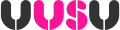 UUSU Student ExecutiveDate:  19/12/2017Time: 10amLocation: Jordanstown 12G02;     Coleraine: J813c;     Magee: MC114 MINUTESPresent: Kevin McStravock (in the chair), Hannah Rooney, Meghan Downey, Andrew McAnallen, James Colgan, Oisin KinsellaIn attendance: Avril Honan, Emmet DoyleMinutesThe minutes of the meeting held on 21.11.17 were approved.Matters ArisingKevin updated members on the revised letter to Stormont following discussions at the previous meeting.Student Council PoliciesMembers discussed the Net Neutrality Policy brought by Oisin who gave an overview of the draft policy.  Executive agreed to bring this collectively to Student Council.Members discussed current policy and Kevin delegated officers to seek an update on these to report to him.  An updated traffic light policy would be sent to members and a list of agreed actions arising from this review.Leave RequestsMeghan: 21st Dec, 2nd JanOisin: 11-19 JanAndrew: 23-26 JanAll leave requests approved.Traffic Light PolicyMembers receive the updated Traffic Light Policy.Level 5 space, BelfastMeghan informed members of the interest by students in acquiring a piano for the space and it was agreed she would ascertain prices for a second hand instrument.USI Irish Language TaskforceKevin informed members that an invitation had been received to nominate a member of the Executive to sit on the taskforce.  Discussion ensued and it was agreed Oisin would represent UUSU.Representation Structure ReviewMembers received an oral report from the Student Engagement Manager where two significant changes were identified, namely to change the name of course reps to school reps and to introduce four faculty reps.  Feedback on this would be sought at the Student Voice conference on Feb 21st.Reflective PracticeKevin informed members of the meeting with student support in January for forward planning.Student Services Centre – UUSU FunctionsThis item was deferred.Exam StressArrangements for providing refreshments at libraries on each campus was agreed and campus VPs are to explore arrangements for puppy rooms at their respective locations.  These should be open to both staff and students.Any other businessSports President electorateEmmet agreed to provide a paper outlining the current situation for the Sports President electorate.Mental health week clashHannah sought guidance on the clash of dates for mental health week.Date and time of next meeting23rd Jan 2018 at 10am via VC